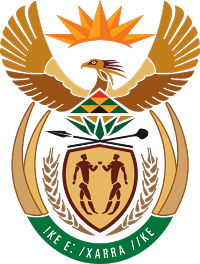 MINISTRY COOPERATIVE GOVERNANCE AND TRADITIONAL AFFAIRSREPUBLIC OF SOUTH AFRICANATIONAL ASSEMBLYQUESTIONS FOR WRITTEN REPLYQUESTION NUMBER 2016/1253DATE OF PUBLICATION: 06 MAY 20161253.	Mr D America (DA) to ask the Minister of Cooperative Governance and Traditional Affairs:Whether, with reference to his reply to question 2984 on 22 September 2015, he has received the requested information yet; if not, why not; if so, by when will this information be communicated?						NW1401EReply:The information was provided by uMshwathi Local Municipality and approved by Minister P Gordhan):Yes, it was owned by the former Development Services Board (DSB) in 1994 – 1995.It was transferred to Air Health Committee, then the Health Committee became Cool Air TLC in 1996 – 2000. In December 2000, the Cool Air TLC was amalgamated into uMshwathi Municipality.There were four areas that were controlled by Development Services Board-Dalton, Cool Air, Wartburg and New Hanover, that were converted into Health Committees and the assets from DSB were handed over to these Health Committees.The arrangements for Cool Air Secondary School is for them to book the hall in advance at no cost to the school. 